H L Á Š E N Í   M Í S T N Í H O   R O Z H L A S U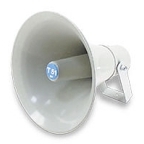 ÚTERÝ – 12. 9. 2017Milí spoluobčané.Přeji vám příjemné dopoledne.Poslechněte si hlášení.Ve sběrném dvoře probíhá výkup padaných jablek. Výkupní cena je 2,- Kč/kg. Provozní doba sběrného dvora je v pondělí a ve středu od 15.00 do 17.00 hodin a v sobotu od 9.00 do 11.00 hodin.Nikol drůbež nabízí k prodeji: kuřice – 24 týdnů staré různých barev, káčata, husokáčata, krůty, chovné kohouty, krmné směsi a vitamíny. 
Prodej se uskuteční v pátek 15. září v době od 8.00 do 8.15 hodin u OÚ. Hledá se majitel dvou psů, kteří se v neděli 10. 9. zaběhli do Mrskles. Oba jsou bez obojků.Další informace vám podají na obecním úřadě v Mrsklesích na tel. č.: 585 351 699. Rekondiční cvičení žen pod vedením paní Zimmerové bude vždy v pondělí a ve čtvrtek od 16.00 do 17.00 hodin na malém sále obecního úřadu. První cvičení začíná v pondělí 18. září v 16.00 hodin a všichni, kdo máte zájem, jste srdečně zváni.Zubní lékař MUDr. Vymlátil čerpá dovolenou. Zastupuje ho MDDr. Michaela Krejčí ve Velkém Újezdě. Pravidelná ordinační doba v zubní ordinaci v Přáslavicích začne v pondělí 18. září.  Hledá se papoušek – červená rozela. Nálezce, který podá zprávu na tel.: 739 509 831, bude odměněn.Prodejna Albert hypermarket v Olympii na ulici Olomoucká, hledá do svého týmu nové zaměstnance na plný i zkrácený úvazek. Je možné si zvolit hlavní pracovní poměr na různé úvazky nebo brigádu. Práce je vhodná i pro studenty, maminky na rodičovské dovolené či aktivní důchodce. Bližší informace získáte u manažera prodejny a v případě zájmu volejte na tel. číslo: 724 356 639. Tato nabídka platí i pro ostatní Alberty v našem okolí.Firma MAKRO ve Velké Bystřici přijme pokladní a asistenty prodeje – třísměnný pracovní režim nebo stálá noční směna. Bližší informace podá personální oddělení.Oznámení občanům: na obecním sídlišti probíhají stavební práce z důvodu rekonstrukce vodovodu, veřejného osvětlení, datových rozvodů a přeložky nízkého napětí (zahájeny 6/2017). V průběhu realizace může dojít k omezení dodávky vody a elektrické energie. Ztíženo je i parkování osobních vozidel. Prosíme nájemníky obecního sídliště o trpělivost a shovívavost.Plánovaný termín ukončení: 9 – 10/2017.